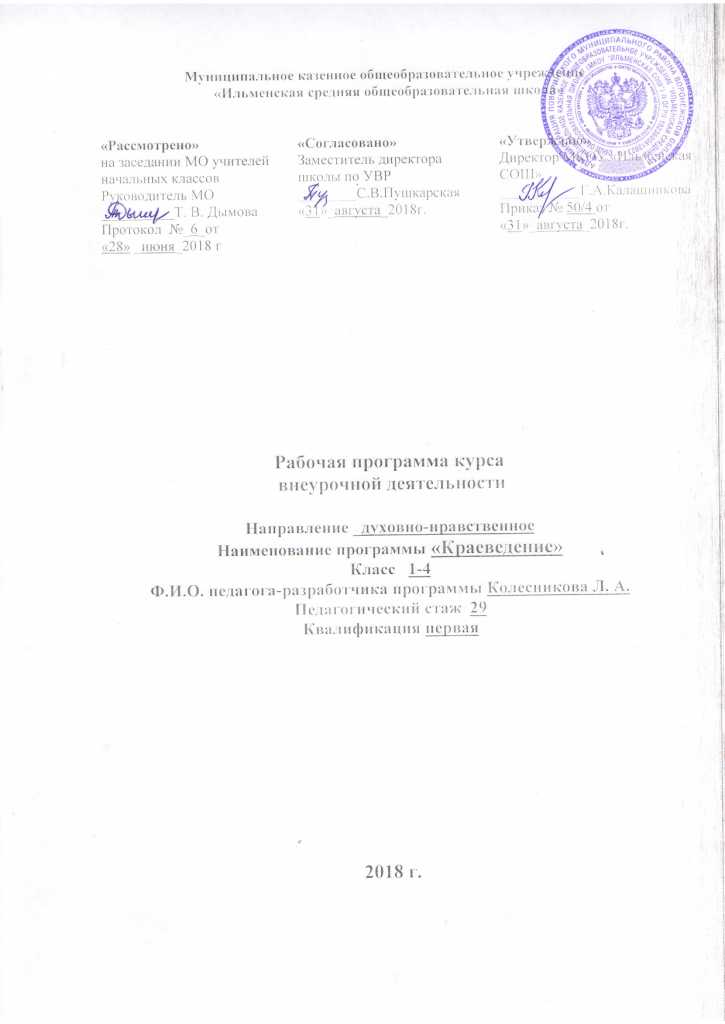 Рабочая программа курса внеурочной деятельности «Краеведение» для начального общего образования составлена на основе  нормативных документов:Федеральный закон Российской Федерации от 29 декабря 2012 г. N 273-ФЗ "Об        образовании в Российской Федерации".Федеральный государственный образовательный стандарт начального общего образования (от 6 октября 2009 г. N 373) в действующей редакции.Основная образовательная программа начального общего образования МКОУ «Ильменская СОШ».Цель программы:формирование интереса обучающихся к культурному наследию, историческому прошлому и настоящему своей малой родины на основе познавательной, практической и исследовательской деятельности.	Задачи:формирование знаний об основных событиях, явлениях, процессах в истории родного края с древних времен  до наших дней;воспитание ценностных подходов к усвоению культурного наследия родного края;развитие у учащихся патриотических чувств, гордости и уважения к достижениям своих земляков;организация проектной и исследовательской деятельности;формирование умений применять знания по истории родного края для осмысления сущности современных явлений, эффективного взаимодействия  и участия в решении проблем окружающего социума.I. Результаты освоения программы курса внеурочной деятельности «Краеведение»Личностные результаты:Формирование основ российской гражданской идентичности, чувства гордости за свою Родину, российский народ и историю России, осознание своей этнической и национальной принадлежности; формирование ценностей многонационального российского общества; становление гуманистических и демократических ценностных ориентации.Овладение начальными навыками адаптации в динамично изменяющемся и развивающемся мире.Принятие и освоение социальной роли обучающегося, развитие мотивов учебной деятельности и формирование личностного смысла учения.Развитие самостоятельности и личной ответственности за свои поступки, в том числе в информационной деятельности, на основе представлений о нравственных нормах, социальной справедливости и свободе.Формирование эстетических потребностей, ценностей и чувств.Развитие этических чувств, доброжелательности и эмоционально-нравственной отзывчивости, понимания и сопереживания чувствам других людей.Развитие навыков сотрудничества со взрослыми и сверстниками в разных социальных ситуациях, умения не создавать конфликтов и находить выходы из спорных ситуаций.Формирование установки на безопасный, здоровый образ жизни, наличие мотивации к творческому труду, работе на результат, бережному отношению к материальным и духовным ценностям.Метапредметные результаты:Овладение способностью принимать и сохранять цели и задачи учебной деятельности, поиска средств её осуществления.Освоение способов решения проблем творческого и поискового характера.Формирование умения планировать, контролировать и оценивать учебные действия в соответствии с поставленной задачей и условиями её реализации; определять наиболее эффективные способы достижения результата.Формирование умения понимать причины успеха/неуспеха учебной деятельности и способности конструктивно действовать даже в ситуациях неуспеха.Освоение начальных форм познавательной и личностной рефлексии. Использование знаково-символических средств представления информации для создания моделей изучаемых объектов и процессов, схем решения учебных и практических задач.Активное использование речевых средств и средств информационных и коммуникационных технологий (ИКТ) для решения коммуникативных и познавательных задач.Овладение логическими действиями сравнения, анализа, синтеза, обобщения, классификации по родовидовым признакам, установления аналогий и причинно-следственных связей, построения рассуждений, отнесения к известным понятиям.Готовность слушать собеседника и вести диалог; готовность признавать возможность существования различных точек зрения и права каждого иметь свою; излагать своё мнение и аргументировать свою точку зрения и оценку событий.Овладение базовыми предметными и межпредметными понятиями, отражающими существенные связи и отношения между объектами и процессами.Предметные результаты:Сформированность уважительного отношения к родному краю, своей семье, истории, культуре, природе нашей страны, её современной жизни.Осознание целостности окружающего мира, освоение основ экологической грамотности, элементарных правил нравственного поведения в мире природы и людей, норм здоровьесберегающего поведения в природной и социальной среде.Освоение доступных способов изучения природы и общества (наблюдение, запись, измерение, опыт, сравнение, классификация и др. с получением информации из семейных архивов, от окружающих людей, в открытом информационном пространстве).Развитие навыков устанавливать и выявлять причинно-следственные связи.В результате освоения программы курса  внеурочной деятельности «Краеведение»  обучающиеся научатся: объяснять, что такое краеведение, что оно изучает;рассказывать об основных этапах истории своего края;называть 2-3 достопримечательности родного края;рассказывать о своей семье, друзьях, классе, школе;наблюдать и выделять характерные особенности природы;охранять природу родного края;соблюдать общепринятые правила поведения в обществе, правила дорожного движения;выбирать способ поведения в соответствии с этими правилами.Обучающиеся получат возможность научиться:ставить перед собой цель и достигать ее самостоятельно или с помощью учителя;анализировать свою работу, исправлять ошибки, восполнять пробелы в знаниях из разных источников информации;создавать творческие работы, поделки, рисунки, доклады, фото-коллажи с помощью взрослых или самостоятельно;вести исследовательскую работу и участвовать в проектной деятельности самостоятельно или с помощью взрослых.II. Содержание программы курса внеурочной деятельности «Краеведение» с указанием форм организации и видов деятельностиНаш край в древности (1 ч.)Что изучает краеведение. Источники краеведческих знаний. История края как часть истории нашей Родины. Источники знаний о прошлом края. Музеи, архивы, заповедные места - хранилища исторической памяти.Появление человека в Воронежском крае. Археологические исследования на территории родного села.История моей малой родины (3 ч.)Территория и географическое положение своего края. Знакомство с картой. Границы территории и географическое положение родного края, наш край на  карте Российской Федерации.  История возникновения родного села. Знакомство с названием улиц села, историческими объектами, памятниками.Развитие образования в крае. Традиции, история родной школы. Роль коренных жителей в развитии истории и культуры края.Природа нашего края (7 ч.)	Растительный и животный мир родного края. Особенности природы. Птицы и животные леса, луга, водоемов. Лекарственные растения, сорняки, растения луга, сада, леса. Классификация растительного мира. Заповедные места природы. Озеро Ильмень – государственный гидрологический памятник природы. Растения и животные нашего края, занесенные в Красную книгу.	Что дает наш край стране (2 ч.)Промышленные и сельскохозяйственные предприятия нашего региона. История  развития сельского хозяйства в родном крае. Встречи с передовиками производства, ветеранами труда. Земляки, прославившие родной край, внесшие добрый вклад в историю своего региона. Деятели культуры - уроженцы Воронежского края. Знакомство с творчеством художников, писателей, поэтов родного края.  Памятные места, связанные с деятельностью знаменитых воронежцев.	Наш край в годы Великой Отечественной войны (2 ч.)События истории, жизни и деятельности участников Великой Отечественной войны, тружеников тыла, детей войны, живших и живущих на территории родного края. Экскурсии в школьный музей Боевой славы, к сельским памятникам ветеранам войны. Встречи с тружениками трудового фронта, детьми войны.Наш край сегодня (2 ч.)       Изменения, происходящие в родном краю в настоящее время. Экскурсия в школьный музей боевой славы, в музей старины в Ильменский СДК. Экскурсии по селу, к озеру Ильмень.Формы организации и виды деятельности: рассказы, лекции, экскурсии, конкурсы, просмотр презентаций и видеофильмов, сбор материалов, составление кратких сообщений, проектов по истории родного края.III. Тематическое планирование№ п\пНаименование темыКоличество часов по классамКоличество часов по классамКоличество часов по классамКоличество часов по классам№ п\пНаименование темы1 класс2 класс3 класс4класс1Наш край в древности.11112История моей малой родины.33333Природа нашего края.77774Что дает наш край стране.22225Наш край в годы Великой Отечественной войны.22226Наш край сегодня.2222Итого по классам:17171717Всего за 4 года освоения программы:68 часов68 часов68 часов68 часов